Weston Colville Parish CouncilFriday 6th MayTo Members of the CouncilYou are hereby summonsed to the meeting of the Parish Council on Wednesday 11th May 2022, at 7pm, in the Reading Room. Meeting documents will be able to view on http://www.westoncolville.org.ukAnnual Meeting of the ParishChairman’s Welcome and annual report. Parish Nurse Scheme – To receive a presentationHeritage Map – To receive a presentationPublic comments and questions.Annual General Meeting of Weston Colville Parish Council Election of OfficersChairman – Acceptance of office by Chairman to be signed.Vice Chair – Acceptance of Office by Vice Chairman to be signed.Determination of Representatives/ResponsibilitiesFinancial OverseerCombined Parishes Meeting RepresentativeFootpathsTree WardenFlood WardensLHI bidsChairman’s WelcomeTo accept apologies and reasons for absenceTo make any declarations of interest – To declare any disclosable pecuniary interests, personal interests, or personal and prejudicial interestsPublic Participation Session – The Chairman will invite questions and observations from members of the public present. A maximum time of 15 minutes will be allowed. To approve minutes- For the meeting of Weston Colville Parish Council on 7th March 2022.District and County Council reports and items of interest – To receive reports.Planning – None received. Matters In hand / Arising since last meetingFlooding – To receive a report and determine actions.SID and LHI – To receive a report and determine actions.Code of Conduct and register of interests – To receive SCDC’s Code of Conduct model policy for review and adoption, to receive the new register of interest forms.  Footpaths – To receive an update.Platinum Jubilee event – To receive an update, and determine actions. A Community Chest Grant has been applied for, for £500, for a mega slide bouncy castle and sound system and music through the afternoon on June 5th.  Risk Assessment/Health and Safety – To note any concerns. 	Playground – To receive the Play Equipment Safety report from David Bracey, and determine actions.  Finance – To Approve cheques – Parish Nurse Scheme – To determine whether to donate to the Parish Nurse Scheme. Annual Return 2021-22 – To approve the Certificate of ExemptionAnnual Return 2021-22 – To approve the Annual Governance StatementAnnual return 2021-22 – To approve the Annual Accounting StatementMatters for next AgendaDates of Parish Council meetings in 2022 are: 6th June (planning), 4th July, 1st August (planning), 5th September, 3rd October (planning), 7th November, 5th December (planning).Jessica AshbridgeParish ClerkTel: 01223 291344Email: clerk@westoncolville.org.uk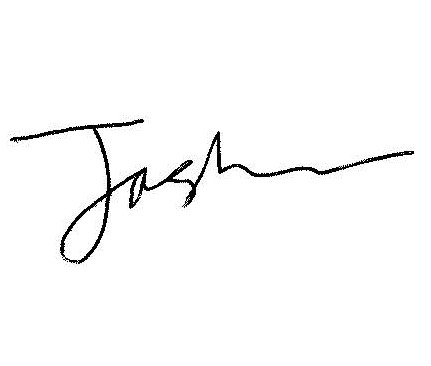 Credit Received – precept 19th April £6,250Wages s/o £211.19Balance at Lloyds Bank on 31st March 2022£15,141.63Cheque numberDetail and DateAmountVATD/DStreet lighting £14.08£15.37£1.29810The Fun Factor – mega slide/music/sound system for Platinum Jubilee£500811iTransact – SSL westoncolville.org.ukdomain name renewal£69.99£20£107.99£14£4812David Bracey – Playground inspections 2022£135£162£27813Simon Ratford – April and May Grass cutting£375814Horseheath Parish Council – third of new HP Printer for Council use£18.05Total£1,178.41Total of Outstanding Cheques 807808£50253.14After above Cheques £19,910.08